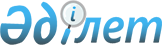 О Туякбаеве Е. Ж.Постановление Правительства Республики Казахстан от 20 февраля 2023 года № 145
      Правительство Республики Казахстан ПОСТАНОВЛЯЕТ:  
      назначить Туякбаева Ербола Жоракелдыулы заведующим Отделом социального развития Аппарата Правительства Республики Казахстан.  
					© 2012. РГП на ПХВ «Институт законодательства и правовой информации Республики Казахстан» Министерства юстиции Республики Казахстан
				
      Премьер-Министр      Республики Казахстан

А. Смаилов   
